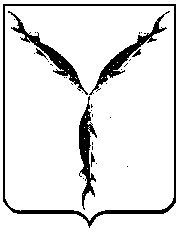 САРАТОВСКАЯ ГОРОДСКАЯ ДУМАРЕШЕНИЕ23 декабря 2022 года № 29-307г. СаратовО создании условий для развития местного традиционного народного художественного творчества, участии в сохранении, возрождении и развитии народных художественных промыслов в муниципальном образовании «Город Саратов»В соответствии с Уставом муниципального образования «Город Саратов» Саратовская городская Дума РЕШИЛА:1. Администрации муниципального образования «Город Саратов» сформировать план мероприятий по развитию обучения игре на саратовской гармони в муниципальных учреждениях дополнительного образования и муниципальных учреждениях культуры муниципального образования «Город Саратов».Настоящее решение вступает в силу со дня его принятия.Председатель Саратовской городской Думы                                                                       С.А. Овсянников